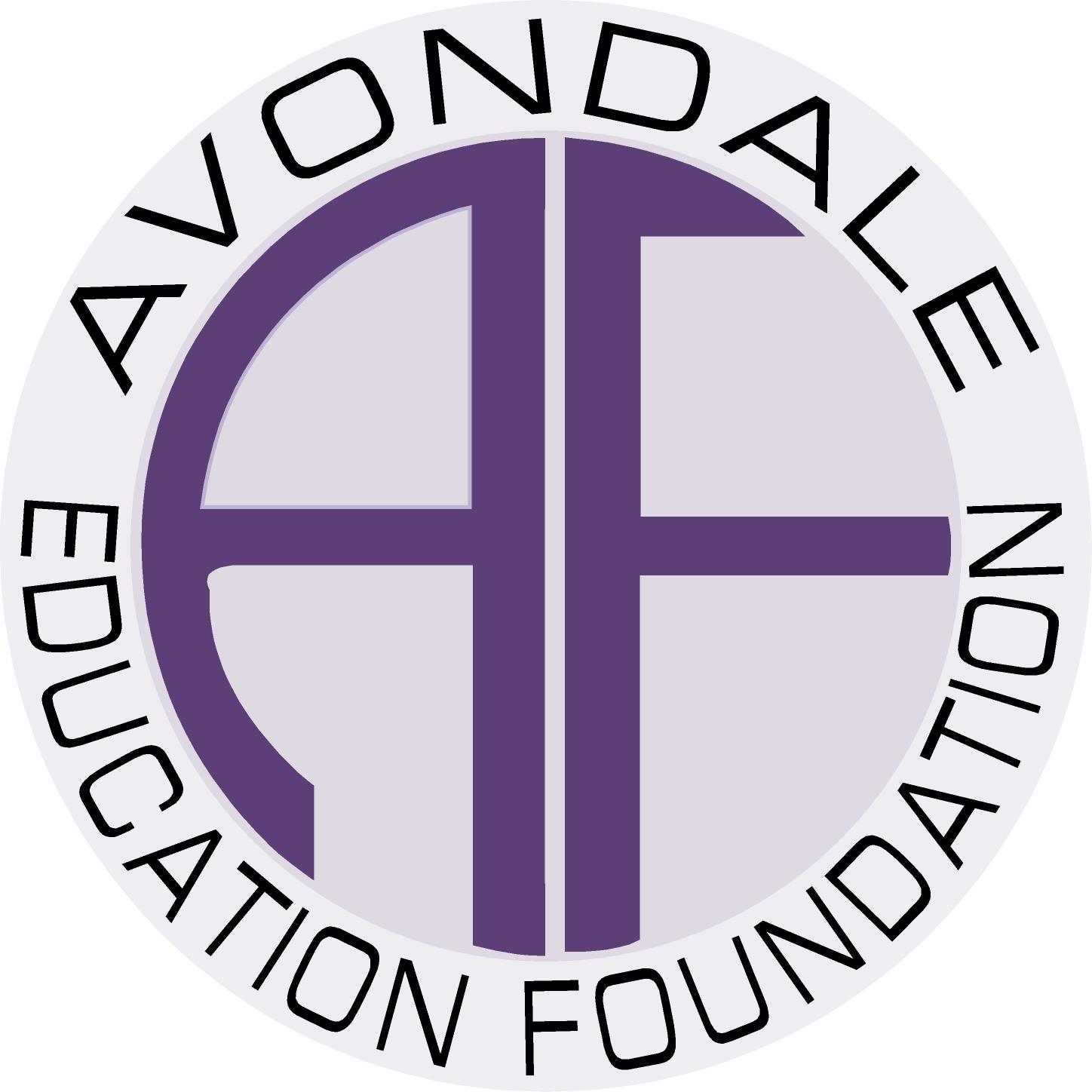 Dear Applicant:The Avondale Education Foundation (AEF) is pleased to announce the Thomas and Jayne Shearer Educational Fund.  Established in 2010 by the family, this fund honors the accomplishments of both Tom and Jayne, who were lifelong residents and who raised four daughters, all of whom graduated from Avondale High School.Jayne graduated in 1947 from Central Michigan University with a degree in education.  She moved to Auburn Hills (then called the town of ) when she married her husband Tom.  She was a school teacher for three years before becoming a mother.  Tom xxxTo be eligible for a scholarship the student shall:Maintain a 2.0 to 3.5 grade point averageHave worked to improve reading and grades in Junior and Senior yearsHave a drive to succeed in collegeThe family acknowledges that preference may be given to students who have an interest in teaching OR engineering.To be considered for the Jayne Shearer Educational Fund, please fill out the attached form and submit it to the Counseling Office by April 1.
Ms. Julie Carlson
Avondale High School
2800 Waukegan St
Auburn Hills, MI  48326Scholarships will be awarded at the High School Honors Convocation in May.  If you have questions about this scholarship, please call Annette McAvoy at the Avondale Education Foundation at (248) 537-6000.Thomas and Jayne Shearer Educational FundScholarship ApplicationName:Address:                                                                                                         City, State, Zip:Telephone:                                                                                      Email:Number of years in :College(s) planning to attend:  Field of Interest:Attach a 250 to 500 word essay on how you feel this scholarship will help you achieve your goals:List any other confirmed scholarships:Provide any other information the committee should consider:The information presented in all parts of the application is true to the best of my knowledge.Student’s Signature __________________________________		Date ____________________Parents’ Signature ___________________________________		Date ____________________Counseling Office ONLYStudent’s GPA _____________ 		Counselor’s Signature ________________________________Thomas and Jayne Shearer Educational FundSCHOLARSHIP APPLICATION - ContinuedPart 2TEACHER RECOMMENDATIONStudent’s Name										Please rate the personal characteristics of the applicant in the appropriate column.									 Excellent	            Truly  									  (top 10%, but    Outstanding				  Below Average	  Average		Good	   not 2-3%)         (top 2-3%)											             Please use this space for any summary appraisal or observations you feel ought to be made on behalf of this student.Teacher’s Signature										(Please print name and title)									Please return this form to Ms. Julie Carlson,  , 2800 , ,  48326Thomas and Jayne Shearer Educational FundSCHOLARSHIP APPLICATION - ContinuedPart 3PERSONAL  RECOMMENDATION(Employer, Supervisor, etc.)Student’s Name										Please rate the personal characteristics of the applicant in the appropriate column.									 Excellent	            Truly  									  (top 10%, but    Outstanding				  Below Average	  Average		Good	   not 2-3%)         (top 2-3%)											             Please use this space for any summary appraisal or observations you feel ought to be made on behalf of this student.Reference’s Signature										(Please print name and title)									Please return this form to Ms. Julie Carlson,  , 2800 , Academic MotivationAcademic Growth  PotentialCreativityLeadershipSelf-ConfidenceWarmth of PersonalityConcern for OthersPersonal InitiativeAcademic MotivationAcademic Growth  PotentialCreativityLeadershipSelf-ConfidenceWarmth of PersonalityConcern for OthersPersonal Initiative